Отчет по проведенному  анкетированию« Удовлетворенность родителей качеством дошкольного образования СПДО МКОУ «СОШ №1 с.Алтуд»Родителям предлагалось прочитать 10 утверждений, оценить каждое, выбрав один из вариантов ответа: ДА, НЕТ, ЗАТРУДНЯЮСЬ ОТВЕТИТЬВ СПДО воспитывается 157 детей из 102 семей. В анкетировании приняло участие 95 человек, что составило 93% от возможного числа респондентов. Такой процент указывает на то, что родители готовы на взаимодействие и  сотрудничество  и остаются не равнодушным к жизнедеятельности учреждения, что позволяет сделать следующие вывод: В целом можно отметить, что Созданная система работы ДОУ позволяет максимально удовлетворять потребность и запросы родителей.Вопросы, на которые родители затрудняются ответить необходимо вынести на дополнительное анкетирование, чтобы наиболее полно изучить потребность родителей, выявить конкретные недостатки, и в дальнейшем вести работу по улучшению того и иного направления деятельности СПДО. 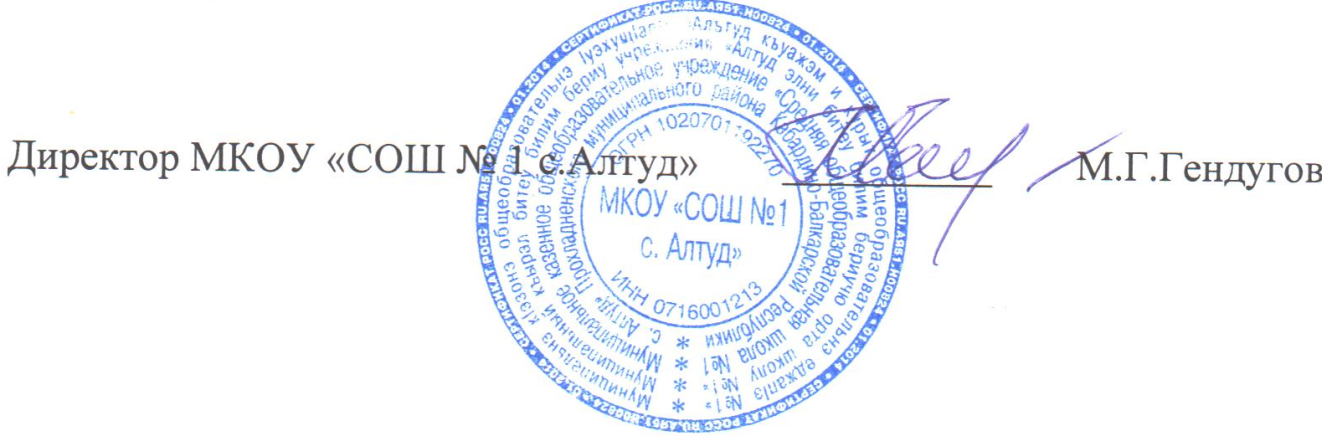 